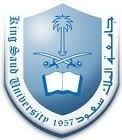 التطبيق والمثال في مواد العلوم الشرعيةمثال :الدرس :محبة النبي صلى الله عليه وسلم الصف : السادس الابتدائي - الفصل الثاني الهدف : أن يتعرف الطالب على حكم محبة النبي صلى الله عليه و سلم و دلائل محبته و صور من محبة أصحاب النبي صلى الله عليه و سلم له .يقسم المعلم الفصل الى 3 مجموعات بحسب محاور الدرس ، كل مجموعة تكون مسؤولة عن مناقشة أحد المحاور ، و يتناقشون فيما بينهم  . تقوم المجموعة الأولى بالجلوس في وسط الفصل و بقية المجموعات يتحلقون حولهم و كأنهم ينظرون إلى حوض السمك . تبدأ المجموعة بالحديث عن حكم محبة النبي صلى الله عليه و سلم و كيف وصل الإسلام الينا و هل يصح الايمان بدون محبة النبي صلى الله عليه و سلم وهكذا .. بعد أن تنتهي المجموعة من نقاشها يطلب المعلم من بقية الطلاب أن يقوموا بالتعليق على المناقشة التي رأوها أو السؤال إن كان لديهم أي استفسارات .. بعد ذلك تأتي المجموعة التالية  و تقوم بالجلوس في و سط الفصل ، و تتحدث عن دلائل محبة النبي صلى الله عليه و سلم و تفعل مثل ما فعلت المجموعة السابقة و هكذا دواليك ..   اسم الطالب:   مرادي الشكرهـمالمواد مدى ملاءمتهامدى ملاءمتهامدى ملاءمتهاالملاحظةمالمواد ملائمغيرملائمغيرملائمالملاحظة1التلاوة2الحفظ3التفسير 4التوحيد5الحديث6الفقه7السيرة